Please Note:								This form must be signed.All questions must be answered and typed.Do not change the question numbers or sequence.No letter of Application, CV or written Reference should accompany this form.PERSONAL DETAILSPRESENT POSITION QUALIFICATIONS EMPLOYMENT HISTORYTeaching ExperiencePlease provide details of your teaching experience beginning with the most recent post.Classroom Competency/Learner Experiences/Student OutcomesDescribe how you select and use planning, preparation and assessment practices to progress students’ learning.  Give two classroom examples that illustrate this from your career to date.Collaborative PracticeDescribe how you worked with colleagues to devise learning opportunities for students?  Give an example when collaborative practice was effective.List Co-Curricular and Extra-Curricular Activities in which you have been involved in and would like to promote:SUPPORTING STATEMENTUse this space to include any extra information which you feel is relevant to the position, to support your Application. REFEFENCESPlease provide names, addresses and position/occupation of two people (other than relatives or friends) with knowledge of you and your work to whom professional reference can be made.  One should be your current or most recent employer.  (Please note that your Referees may be contacted without further communication with you and prior to selection interview if shortlisted for interview).Present or most recent Employer:Other Referee: DECLARATION AND SIGNATURECompleted Applications should be returned via email only by date as per advertisement on Educationposts.ie:Email:  dlscrecruitment@delasallecollege.com PLEASE NOTE:  If you are awaiting confirmation of registration with the Teaching Council, please insert ‘Pending’ in the Teacher Registration Number section of this Application Form.  Any offer of employment will be conditional on registration with the Teaching Council and subject to the provision of a vetting disclosure from the National Vetting Bureau and satisfactory references.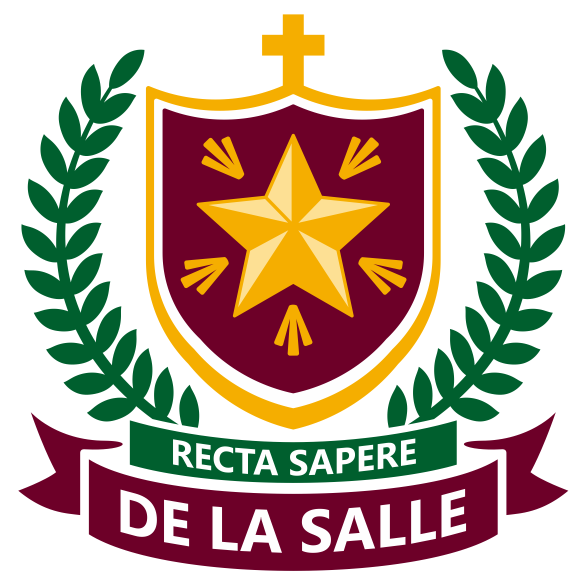 De La Salle CollegeChurchtown Road UpperDublin 14D14 A0T9APPLICATION FOR TEACHING POSITION:  ____________________________First Name:Surname:Home Address:Correspondence Address: (if different)Home Phone Number:Mobile Phone Number:Email Address:  Are you registered with the Teaching Council?		Yes [  ]		No  [  ]  If YES, Teaching Council Registration Number__________________________  Please enclose Proof of Registration.  Teaching Council Registered Subjects:  ________________________________  Are you Garda Vetted?  					Yes  [  ]	No  [  ]Please give details of your current position:Please give details of your current position:Please give details of your current position:Please give details of your current position:Employer:Address:Address:Job Title:How much notice do you need to give your current employer?How much notice do you need to give your current employer?Primary Degrees/Diplomas:Primary Degrees/Diplomas:University/Institute/College (Awarding Body):University/Institute/College (Awarding Body):Qualification Title:Level of Award:Year of Entry:Year Qualified:Subjects studied:Subjects studied:First Year SubjectsFinal Year SubjectsPME/PGDE/HDIP/Equivalent:PME/PGDE/HDIP/Equivalent:University/Institute/College (Awarding Body):University/Institute/College (Awarding Body):Qualification Title:Level of Award:Year of Entry:Year Qualified:Subjects studied:Subjects studied:POST-GRADUATE QUALIFICATIONS:POST-GRADUATE QUALIFICATIONS:University/Institute/College (Awarding Body):University/Institute/College (Awarding Body):Qualification Title:Level of Award:Year of Entry:Year Qualified:Subjects studied:Subjects studied:IN-SERVICE COURSES/CPD/TRAINING:List any in-service courses/training you have received.  Please include dates of the relevant training and duration of these courses.  Start with the most recent and work backwards.IN-SERVICE COURSES/CPD/TRAINING:List any in-service courses/training you have received.  Please include dates of the relevant training and duration of these courses.  Start with the most recent and work backwards.IN-SERVICE COURSES/CPD/TRAINING:List any in-service courses/training you have received.  Please include dates of the relevant training and duration of these courses.  Start with the most recent and work backwards.IN-SERVICE COURSES/CPD/TRAINING:List any in-service courses/training you have received.  Please include dates of the relevant training and duration of these courses.  Start with the most recent and work backwards.Name of CourseName of Organisation/Institution running courseLength of CourseYearDates (From/To)Name & Address of SchoolContract TypePWT/RPT/Part-TimeIf pro-rata part-time, timetabled hours per week.Subjects TaughtLevelName:Position Held:Telephone:Email:Full Address:Full Address:Full Address:Full Address:Name:Position Held:Telephone:Email:Full Address:Full Address:Full Address:Full Address:In the event of you being recommended for this position, the Board of Management is obliged to comply with the terms of the current DES circular letters.If you are recommended for this position, a vetting disclosure must be made available to the Secretary to the Board of Management when the offer of employment is being made.  The Board of Management may withdraw an offer of employment if a satisfactory vetting disclosure is not made available.The Board of Management cannot enter into a Contract of Employment without first receiving a vetting disclosure.By signing below, you consent to a vetting disclosure, received by the Teaching Council from the Vetting Bureau, being made available to the school in accordance with the requirements of Circular Letter 31/2016.You are also required to sign the declaration below certifying that all information you have provided is accurate.  The Selection Committee may wish to check any of the details you have provided.  Providing incorrect information or deliberately concealing any relevant facts may result in disqualification from the selection process or, where discovery is made after an appointment, in summary dismissal.I declare that the information supplied in this Application Form is accurate and true.      _______________________________________      ________________________      Signed                                                                         Date